ANEXA 5.Ela procedurăMEMORIU DE PREZENTARECONFORM ANEXEI NR. 5.E DIN LEGEA 292 DIN 2018Denumirea proiectului: Construire Spălătorie auto Self Service, din materiale usoare  Adresa:   strada calea Dobrogei nr. 297, loc. Valul lui Traian,JUD. CONSTANTA    II. Titular:    - numele; 	S.C. ROAD WASH S.R.L.    - adresa poştală; 	Bulevardul Alexandru Lăpușneanu, nr 189, bl 7, et3, JUD. CONSTANTA    - numărul de telefon, 			0721229674    - adresă de e-mail:			contact@daroda.ro 	    - numele persoanelor de contact: 	George Mocanu    - director/manager/administrator; 	George Mocanuresponsabil pentru protecția mediului: ..........................................................................    III. Descrierea caracteristicilor fizice ale întregului proiect:un rezumat al proiectului;Titularul proiectului deține , prin contract de închiriere pe o perioadă de 7 ani, un teren în suprafață de 508 mp și dorește amplasarea unei spălători auto de tip self – services, alcătuită din 4 module de spalatorie auto.-3 pentru autoturisme și 1 pentru camioane și autotrenuri.Pe amplasament se va realiza si un spațiu pentru funcțiuni tehnice și in partea posterioară a terenului se propune realizarea unui grup sanitar, ce se va conecta la fosa septică vidanjabilă.Terenul pe care se va executa lucrările este situat în comuna Valul lui Traian, str . Calea Dobrogei , nr. 419, jud Constanța.Structura de rezistenta a construcției propuse va fi cadre din otel galvanizat ( profile metalice cu pereți subtiri-2 C200x2). Acoperișul va fi realizat din polipropilena pe structura metalica. Fundațiile vor fi constituite dintr-o dala de beton armat cu grosimea de 25 cm.  Apele reziduale se vor  deversa fosa septică vidanjabilă de tip BUNKER 10000. Parcajele sunt  asigurate in incinta terenului. Accesul se  realizeaza  de pe strada calea Dobrogei.justificarea necesităţii proiectului;Proiectul a fost elaborat la cererea beneficiarului și va fi realizat cu scopul de a dezvolta zona în care este amplasat terenulvaloarea investiţiei;25 000, lei, la care se va adăuga TVA.perioada de implementare propusă;24 luni calendaristiceplanşe reprezentând limitele amplasamentului projectile, inclusiv orice suprafaţă de teren solicitată pentru a fi folosită temporar (planuri de situaţie şi amplasamente);- plan de încadrare - plan de situație teren;- plan de situație spălătorie self-services.    f) Descrierea caracteristicilor fizice ale întregului proiect, formele fizice ale proiectului (planuri, clădiri, alte structuri, materiale de construcţie şi altele).Se propune realizarea unei spălătorii de tip self-service ce presupune 4 boxe (30,00 mp fiecare) pentru spălarea autovehiculelor și o cameră tehnică (12,00 mp) pentru asigurarea adăpostirii produselor folosite pentru realizarea activității in cadrul spălătoriei, a aparatelor folosite pentru spălare autoturisme, tabloul electric general, instalațiile de priză pentru conectarea aparatelor electrice, robineți de apă rece și un grup sanitar racordat la fosa septică vidanjabilă.Pentru aceasta se vor realiza fundații din beton armat. Fundațiile sunt izolate sub stâlpi. Adâncimea de fundare est de 0,80 m de la cota de teren naturală.Platforma presupune o placă din beton armat are o grosime de 10 cm și se află poziționată la cota terenului natural , astfel încât cota +0,00 este deasupra cu 10 cm.  Pentru fiecare boxă de spălare, se va turna beton de pantă astfel încât să se obțină o pantă de 2% către rigola de scurgere a apei folosite în exploatare. Aceasta este acoperită cu un grilaj de oțel.Structura este una metalică, compusă din elemente verticale (stâlpi din oțel galvanizat) și orizontale (grinzi din țeavă dreptunghiulară de oțel galvanizat).Pentru compartimentarea spațiilor se vor folosi bannere de tip perdea.Acoperișul va fi realizat din polipropilenă pe structură metalică și are o pantă de 4 % către un jgheab mascat din aluminiu zincat, RAL 9006.Amenajarea aleilor pietonale și carosabile se va face cu dale permeabile, asigurându-se o pantă de minim 2% spre exteriorul construcțiilor.Se propun amenajările exterioare: stație de epurare de tip Basic 10 orizontală  marca Eco Rotary certificată CE.Amenajare spațiu verde în suprafață de 106 mp , cu plantarea de arbori ornamentali. Bilanț teritorial:Suprafața teren St=500,00 mp. (din acte)Suprafața teren St=534,00 mp. (din măsurători)Suprafața construită la sol propusă  Scp=145,85 mpSuprafața construită desfașurată propusă Scdp = 145,85 mp.POT propus = Scp/St= 29,17%CUT propus =Scdp /St= 0,29Suprafață spațiu verde = Sv= 106.00 mp , reprezentand 21%Număr copaci plantați : 3    Se prezintă elementele specifice caracteristice proiectului propus:    - profilul şi capacităţile de producţie;	NU ESTE CAZUL    - descrierea instalaţiei şi a fluxurilor tehnologice existente pe amplasament (după caz);	                                               NU ESTE CAZUL    - descrierea proceselor de producţie ale proiectului propus, în funcţie de specificul investiţiei, produse şi subproduse obţinute, mărimea, capacitatea;Funcțional, spălătoria este configurata cu 4  boxe de spălătorie pentru autoturisme.Activitatea desfășurata în obiectivul propus constă în : Spălătorie auto – cosmetizare auto și activități administrative specifice.a. Fluxul tehnologic standard în spălătoria auto:- primirea autoturismului ce urmează a fi spălat de client;- spălarea propriu-zisa a mașinii, 	 Pentru activitatea de spălătorie auto se vor utiliza aparate profesionale.Alimentarea cu apă se va face de la  rețeaua locală , cu care beneficiarul proiectului va încheia un contract de furnizare a apei, astfel se asigură debitul pentru alimentarea pompelor pentru spălarea autovehiculelor. Apele reziduale rezultate in urma spălării având un conținut de nămol și grăsimi, vor fi colectate de pe platforma betonată a spălătoriei, printr-un canal acoperit cu grătar, realizat pe toata lungimea platformei și dirijate către stația de epurare . Apa uzată curge gravitaţional în decantorul primar (1), unde are loc reţinerea substanţelor plutitoare şi a celor decantabile cu ajutorul jgheabului emsher (6). În acest compartiment are loc parţial şi descompunerea anaerobă a substanţelor decantate. Apa uzată, pretratată mecanic, curge apoi printr-un preaplin în compartimentul anoxic (2) unde se formează o ulterioară decantare în lipsa oxigenului, apoi trece printr-o fantă pozitionată la baza compatimentului în compartimentul oxic(3) care este folosit pentru epurarea biologică a apelor uzate. La baza compartimentului oxic este amplasat sistemul de aerare cu bule fine (5), care furnizează necesarul de aer cu ajutorul unei suflante şi, dacă e cazul, spre suportul de biomasă. Din compartimentul oxic apa trece în decantorul secundar(4) unde se produce o liniştire a apelor oxidate încarcate cu nămol activ. Acest decantor are o formă specială cilindric cu reducţie la baza ceea ce asigură o decantare optimă. Nămolul din decantorul secundar este recirculat automat compartimentul oxic, printr-un orificiu prevăzut la baza decantorului, Apa curată de la suprafaţă este evacuată în drenaj. Nămolul în exces este evacuat cu ajutorul sistemului aer lift (F1) în bazinul de sedimentare şi de stocare a nămolului (2). Prin utilizarea suportului de biomasă, se asigură o vârstă suficientă pentru nămol (40 de zile) pentru asigurarea proceselor de nitrificare şi a stabilizării aerobe a nămolului. Tehnologia de epurare a fost proiectată ca să asigure o stabilitate a procesului de epurare şi în cazul creşterilor accidentale de debit şi la încărcările mai mari de poluanţi. Nămolul în exces poate fi utilizat şi în agricultură ca şi îngrăşământ, dar numai în amestec cu îngrăşământ natural, într-o proporţie ce va fi recomandată după efectuarea de analize specifice..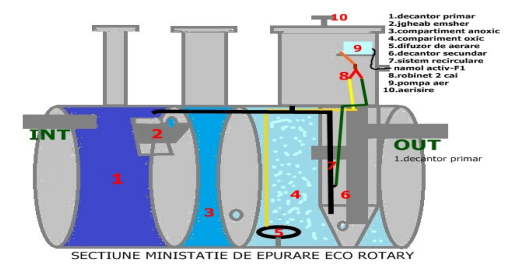 Se estimează o capacitate de cca. 6 mașini spălate pe ora / boxă, în cazul unei încărcări de 100% a spălătoriei.Spălătoria funcționează 10 ore la lumina zilei.b. iluminatul natural si artificialc. Sistemul de încălzireSpălătoria fiind open space nu necesită sistem de încălzire .     - materiile prime, energia şi combustibilii utilizaţi, cu modul de asigurare a acestora;	 În perioada de construcție a investiției se utilizează materii prime pentru:-  realizarea fundațiilor,-  amplasarea rețelei de cabluri electrice subterane,-  alimentarea cu energie electrică se va face printr-un racord la rețeaua electrică existentă sau la grupul electrogen propriu,-  se utilizează motorină pentru vehicule și pentru utilajele folosite la lucrări de construcții și montaj,-  atunci când este necesar, se înlocuiesc uleiurile de la unele echipamente și instalații,-  se mai adaugă, atunci când este cazul, carburanți pentru vehicule de transport și utilaje necesare în activitățile de întreținere și reparații.Pentru spălătoria auto materia primă este considerată apa.Materialele auxiliare utilizate sunt : detergenți pentru igienizarea spațiilor, detergent ecologic spălare auto, ceara, aditivi uscare.Apa rece:În baza STAS 1478/90, consumul de apă pentru spălarea în “secții de spălare“ a autoturismelor este de 300 l/ schimb.În cadrul obiectivului va exista 4 boxe pentru spălarea autoturismelor și a autocamioanelor Unitatea prezentată are timpul de lucru echivalent cu un schimb.Deci :Q = 1 schimburi * 300 l/schimb x 4 boxa = 1,2 mc/ziCanalizare :                Apele uzate menajere sunt descărcate în fosa septică de tip BUNKER 10000, este o fosă septică orizontal  cu un volum de stocare de 10000 litri, având următoarele dimensiuni: L bazin - 3x2250 mm,  Ø bazin - 1200 mm,  H bazin - 1250 mm.Fosa biologică este modulară/monobloc, tricamerală, cu un compartiment alăturat celuilalt, unul pentru sedimentare și altul pentru digestie,iar al treilea pentru sedimentare finală. Compartimentul de sedimentare, fizic separat de digestor este legat de acesta doar prin fanta de trecere din partea extremă a sedimentatorului. Apa neagră ajunge în sedimentator, unde prin diferența de greutate specifică dintre apă și materialul sedimentabil se produce separarea de sedimente care precipită în zona de digestie anaerobă. Apa fară sedimente trece prin conductă în iesire, în timp ce sedimentele rămân pe fundul rezervorului și sunt supuse unui proces de digestie anaerobă, prin care se mineralizează parțial substanța organică. Fosa septică se va vidanja periodic, de către firme specializate. Perioada de vidanjare 2-4 ani.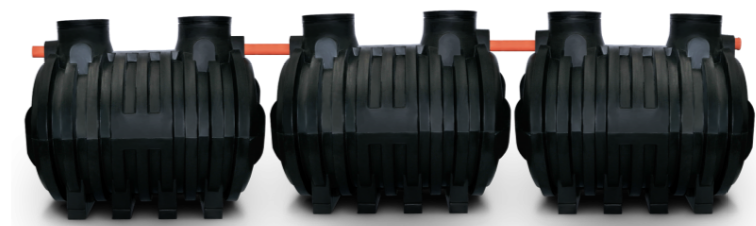 1. Alimentarea cu apă: Alimentarea cu apă se va face de la  rețeaua locală , cu care beneficiarul proiectului va încheia un contract de furnizare a apei, astfel se asigură debitul pentru alimentarea pompelor pentru spălarea autovehiculelor2.Evacuarea apelor uzate:	Prin organizarea de șantier, pe perioada execuției lucrărilor, se vor asigura grupurile sanitare minime ce se vor amplasa de constructor pe terenul beneficiarului.Apele pluviale vor avea o curgere gravitațională pe terenul de amplasament, la care nu se vor face lucrări de modificare a planului înclinat existent.Apele folosite în procesul de spălare autoturisme vor fi colectate prin canalul colector, vor fi trecute prin procesul de deznisipare și de filtrare a carburanților apoi vor fi colectate în bazinul colector de unde vor recirculate și ridicate periodic de operatorul de servicii.Apele uzate menajere sunt descărcate în fosa septică de tip BUNKER 10000.3. Asigurarea apei tehnologice:Nu este cazul4. Asigurarea agentului termic:Nu este cazul5. Asigurarea curentului electricAlimentarea cu energie electrică se asigură din rețeaua de distribuție a localității pe baza contractului ce se va încheia cu societatea de distribuție din zonă. În faza de construcție a spălătoriei se va utiliza un generator electric propriu.Tablourile electrice, corpurile de iluminat și aparatele de conectare vor avea carcasele și elementele componente din materiale incombustibile.    - descrierea lucrărilor de refacere a amplasamentului în zona afectată de execuţia investiţiei;Construcția va produce modificarea fizică a terenului de amplasament, prin: - decopertarea parțială și excavarea terenului - modificare peisaj prin facilitările instalate ale proiectului; - tasare teren de către instalații și echipamente de tonaj greu; La finalul perioadei de construcție vehiculele și utilajele folosite vor fi retrase de pe amplasament.Platforma organizării de șantier va fi dezafectată, iar terenul  va  fi  refăcut pentru folosința anterioară. Deșeurile generate vor fi eliminate de pe amplasament şi transportate de o firmă autorizată către un depozit conform.Se vor efectua o serie de lucrări pentru aducerea terenului la starea inițială: a) Nivelarea terenului; b) Montarea de pavele accesului carosabil și pietonal în incinta investiției propuse;     - căi noi de acces sau schimbări ale celor existente;Accesul auto și pietonal  în incinta spălătoriei se va   realizeaza  de pe strada calea Dobrogei.    - resursele naturale folosite în construcţie şi funcţionare;În perioada de construcție a investiției se vor folosi agregate (nisip, pietriș) precum și apă pentru realizarea elementelor proiectului descrise anterior.Nisipul și pietrișul vor fi  achiziționate de la stațiile de sortare din zonă;Cheresteaua și produse din lemn care vor fi folosite la cofrarea fundațiilor vor fi achiziționate de la furnizorii de materiale de construcție din zonă;Apa de la rețeaua existentă în zonă; Energie electrică de la rețeaua de distribuție existent în zonă, sau de la generatorul electric ce aparține beneficiarului.    - metode folosite în construcţie/demolare;Construcțiile propuse vor fi amplasate pe aceeași parcela. De asemenea, nu există clădiri învecinate sau alipite cu clădirea propusa, astfel că nu sunt necesare lucrări de consolidare sau subzidire sau de protecție a acestora.              Pe timpul realizării săpăturilor pentru lucrările de fundații, se vor adopta soluții și măsuri specifice pentru evitarea oricăror influențe asupra eventualelor bunuri de pe parcelele învecinate. Proiectarea fundațiilor s-a făcut conform studiului geotehnic.Nu sunt necesare lucrări speciale asupra terenului de fundare.Nu sunt prevăzute lucrări subterane.Adâncimea minima de fundare este Df = 1,10 m, fața de cota terenului natural.Înainte de începerea săpăturilor se vor corela planșele de arhitectura, în special privind fixarea cotei ± 0.00, față de nivelul terenului natural și respectiv definitivarea cotei de fundare și a înălțimii elevațiilor, luând-se în considerare și cota accesului auto și pietonal în incinta spălătoriei. 	Fundațiile sunt de tipul bloc din beton simplu și cuzineți din beton armat pentru stâlpi  Structura de rezistență a construcției propuse va  fi din cadre din oțel galvanizat (profie metalice cu pereți subtiri-2 C200x2). Acoperișul va fi  realizat din polipropilena pe structura metalică.      - planul de execuţie, cuprinzând faza de construcţie, punerea în funcţiune, exploatare, refacere şi folosire ulterioară;Lucrările de realizare a investiției parcurg următoarele faze:pregătirea organizării de șantier,nivelarea terenului,săparea gropilor de fundareconstruirea fundațiilor și a platformei de beton,montarea stâlpilor și grinzilor de oțel, închiderea boxelor cu tablă zincatămontarea  perdelelor despărțitoare ,dezafectarea organizării de șantier și refacerea zonei respective.Intervalele de timp pentru construirea  platformelor de beton includ durata necesară pentru întărirea betonului.Construcția presupune transport și  manevrare  de echipamente  grele, cu solicitări mari ale capacității portante a terenului și se efectuează în perioade fără precipitații.Durata lucrărilor de realizare a construcției este estimată de până la 2 ani. Durata de exploatare a acesteia este de circa 50 de ani.La încheierea duratei de exploatare, se va decide dacă acest imobil va fi reabilitat sau demolat.    - relaţia cu alte proiecte existente sau planificate;        Prin proiectul propus, titularul dezvoltă o activitate economica independentă de prestări servicii în domeniul spălării autoturismelor, activitate care vine in interesul proprietarilor de autovehicule din zona.    - detalii privind alternativele care au fost luate în considerare;	Nu ste cazul - alte activităţi care pot apărea ca urmare a proiectului (de exemplu, extragerea de agregate, asigurarea unor noi surse de apă, surse sau linii de transport al energiei, creşterea numărului de locuinţe, eliminarea apelor uzate şi a deşeurilor);Nu este cazul    - alte autorizaţii cerute pentru proiect.Nu este cazul    IV. Descrierea lucrărilor de demolare necesare:    - planul de execuţie a lucrărilor de demolare, de refacere şi folosire ulterioară a terenului;    - descrierea lucrărilor de refacere a amplasamentului;    - căi noi de acces sau schimbări ale celor existente, după caz;    - metode folosite în demolare;    - detalii privind alternativele care au fost luate în considerare;    - alte activităţi care pot apărea ca urmare a demolării (de exemplu, eliminarea deşeurilor).    V. Descrierea amplasării proiectului:    - distanţa faţă de graniţe pentru proiectele care cad sub incidenţa Convenţiei privind evaluarea impactului asupra mediului în context transfrontieră, adoptată la Espoo la 25 februarie 1991, ratificată prin Legea nr. 22/2001, cu completările ulterioare;              Proiectul propus nu are impact transfrontier.    - localizarea amplasamentului în raport cu patrimoniul cultural potrivit Listei monumentelor istorice, actualizată, aprobată prin Ordinul ministrului culturii şi cultelor nr. 2.314/2004, cu modificările ulterioare, şi Repertoriului arheologic naţional prevăzut de Ordonanţa Guvernului nr. 43/2000 privind protecţia patrimoniului arheologic şi declararea unor situri arheologice ca zone de interes naţional, republicată, cu modificările şi completările ulterioare;Proiectul propus nu intră sub incidența art.28 din OUG nr.57/2007.Proiectul propus nu intră sub incideța art.48 si art.54 din legea nr.107/1996.    - hărţi, fotografii ale amplasamentului care pot oferi informaţii privind caracteristicile fizice ale mediului, atât naturale, cât şi artificiale, şi alte informaţii privind:    • folosinţele actuale şi planificate ale terenului atât pe amplasament, cât şi pe zone adiacente acestuia;Terenul pe care se propune amplasarea imobilului este teren cu destinaţia de curți constructii și este  în suprafata de 500,00 mp conform masuratorilor cadastrale.vecini:Nord	 	strada Murfatlar	Sud 		strada calea DobrogeiEst 		Sali Negeat					Vest	 	Cadir Sanie    • politici de zonare şi de folosire a terenului;           Pentru zona aflată în studiu în vederea amplasării obiectivului, nu au fost menţionate direcţii de dezvoltare speciale.    • arealele sensibile;                 Nu este cazul    - coordonatele geografice ale amplasamentului proiectului, care vor fi prezentate sub formă de vector în format digital cu referinţă geografică, în sistem de proiecţie naţională Stereo 1970;    - detalii privind orice variantă de amplasament care a fost luată în considerare.                              Nu este cazul    VI. Descrierea tuturor efectelor semnificative posibile asupra mediului ale proiectului, în limita informaţiilor disponibile:    A. Surse de poluanţi şi instalaţii pentru reţinerea, evacuarea şi dispersia poluanţilor în mediu:    a) protecţia calităţii apelor:	Pe amplasamentul studiat nu există corpuri de apă de suprafață. Apele subterane       ( acviferele) constituie sursa principală de alimentare cu apă a majorității localităților din Dobrogea. Vor fi luate măsuri pentru prevenirea și înlăturarea ( dacă este cazul ) a  scurgerilor accidentale de combuatibil sau ulei de la utilajele folosite în construirea scheletului metallic.    - sursele de poluanţi pentru ape, locul de evacuare sau emisarul;Sursele de poluare a apei asociate perioadei de construcție sunt:activităţile igienico-sanitare ale personalului,întreţinerea şi igienizarea spaţiilor administrative aferente organizării de şantier.    - staţiile şi instalaţiile de epurare sau de preepurare a apelor uzate prevăzute; Apa uzată folosită va fi captată de rigolele amplasate în centrul fiecărei boxe de spălat autovehicule. Prin conducte subterane, aceasta va fi transportată la separatorul de hidrocarburi propus.     b) protecţia aerului:    - sursele de poluanţi pentru aer, poluanţi, inclusiv surse de mirosuri;	Sursele de poluare a aerului, în faza de construcție pot fi emisiile de gaze de eșapament ( monoxizii de carbon, oxizi de azot, oxizi de sulf, etc) de la motoarele utilajelor folosit în lucrările de construire a spălătoriei.   	Emisiil de pulberi ( particule în suspensie) rezultate în urma transportului materialelor de construcți, excavări fundații, etc. 	Emisiile rezultate de la gazele de eșapament se încadrează în limitele admise , toate vehicolele utilizate au reviziile tehnice efectuate în stații ITP autorizate, unde pe lângă inspacția tehnică se măsoară și noxele curățate de gazelle arse.În faza de funcționare  sursele de poluare pentru aer, poluanți etc nu sunt.    - instalaţiile pentru reţinerea şi dispersia poluanţilor în atmosferă;                                        Nu este cazul    c) protecţia împotriva zgomotului şi vibraţiilor:    - sursele de zgomot şi de vibraţii; 	 În perioadele de construcție , sursele de zgomot şi vibrații sunt reprezentate de vehiculele şi utilajele folosite pentru activități de transport și construcție spălătorie.În perioadele de funcționare, potențiale surse de zgomot temporar sunt: motoarele autovehiculelor ce intră pentru servicii, aparatele de spălat cu presiune și cele de aspirare- amenajarile si dotarile pentru protectia impotriva zgomotului si vibratiilor.Pentru protectia impotriva vibratiilor nu sunt necesare măsuri speciale, posibilitatea propagării vibratiilor în împrejurimile proiectului este foarte redusă.         d) protecţia împotriva radiaţiilor:    - sursele de radiaţii;                    Nu este cazul    - amenajările şi dotările pentru protecţia împotriva radiaţiilor;                   Nu este cazulprotecţia solului şi a subsolului:Faza de construcție:- sursele de poluanți pentru sol, subsol, ape freatice;Sursele de poluanți pentru sol, subsol pot fi generate de scăpările accidentale de produse petroliere (combustibili) în timpul executării lucrărilor. Apele freatice nu sunt afectate.- lucrările și dotările pentru protecția solului și a subsolului.Execuția lucrărilor se va face numai de către o unitate specializată în execuția acestui tip de lucrări în baza unui proiect tehnic de execuție.            Organizarea de șantier (amplasarea de barăci pentru scule, depozite mici de materiale) se va face în locuri stabilite de comun acord executant - beneficiar. Organizarea execuției lucrărilor se va face numai în curtea existentă, fără a fi afectate spații publice (trotuare, carosabil, etc.).           Prepararea betonului pentru fundații, se va face în instalații centralizate, autorizate în acest scop, transportul lor pe șantier făcând-se numai pe măsura punerii lor în opera.             Materialele de masă se vor aproviziona la baza de producție a executantului si se vor aduce la lucrare numai pe măsura punerii lor în opera. Nu se vor depozita materiale pe spatiile verzi existente, adiacente construcțiilor.           Curățenia pe șantier se va asigura prin grija executantului și va fi controlată de beneficiar prin intermediul inspectorului de șantier.           Pe perioada execuției se interzice deversarea apelor uzate în spațiile naturale din zonă și se vor lua măsuri ca suspensiile accidentale de carburanți și eventuale materiale   utilizate să nu contamineze solul.După terminarea lucrărilor terenul se va elibera de toate resturile de materiale neutilizate.      Suprafața de teren afectata organizării de șantier va fi reamenajata (înierbări, etc.), aducând-se la parametrii inițiali ( după caz)    - lucrările şi dotările pentru protecţia solului şi a subsolului;                                      Nu este cazul    f) protecţia ecosistemelor terestre şi acvatice:    - identificarea arealelor sensibile ce pot fi afectate de proiect;               Proiectul nu este situat în areale sensibile.    - lucrările, dotările şi măsurile pentru protecţia biodiversităţii, monumentelor naturii şi ariilor protejate;                                           Nu este cazul    g) protecţia aşezărilor umane şi a altor obiective de interes public:    - identificarea obiectivelor de interes public, distanţa faţă de aşezările umane, respectiv faţă de monumente istorice şi de arhitectură, alte zone asupra cărora există instituit un regim de restricţie, zone de interes tradiţional şi altele;	Proiectul nu se află în zona monumentelor istorice și de arhitectură.Nu este instituit un regim special asupra imobilului.             Proiectul nu se află în zona de interes tradițional.    - lucrările, dotările şi măsurile pentru protecţia aşezărilor umane şi a obiectivelor protejate şi/sau de interes public;Lucrările propuse nu afectează populația, bunurile materiale existente în zonă și nu afectează domeniul public.Activitatea se va derula la lumina zilei în limitele terenului de amplasament.    h) prevenirea şi gestionarea deşeurilor generate pe amplasament în timpul realizării proiectului/în timpul exploatării, inclusiv eliminarea:    - lista deşeurilor (clasificate şi codificate în conformitate cu prevederile legislaţiei europene şi naţionale privind deşeurile), cantităţi de deşeuri generate.Deșeurile provenite din lucrările propuse În proiect fac parte din următoarele grupe și vor fi colectate selectiv:-deșeuri municipale amestecate:categoria 20, cod 20 03 01; cca 0,5 kg/zi./angajat, aproximativ               60kg/durata de execuție;-deșeuri de ambalaje:ambalaje din materiale plastice –cod 15 01 02, aprox 2kg;ambalaje din lemn –cod 15 01 03, aprox 10kg.Faza de funcționare:În perioada de funcționare se vor gestiona următoarele deșeuri:-deșeuri municipale amestecate: categoria 20, cod 20 03 01; aprox 10kg/luna;-deșeuri colectate separat:20 01 01 hârtie și carton, aprox 2 kg/luna20 01 02 sticla, aprox 1,5 kg/luna02 01 04 deșeuri de materiale plastice, aprox 2 kg/luna;16 01 17 deșeuri metalice, aprox 15 kg/luna.    - programul de prevenire şi reducere a cantităţilor de deşeuri generate.Deșeurile vor fi colectate selectiv in pubele poziționate pe amplasament. Personalul va fi instruit periodic privind gestiunea deșeurilor.    - planul de gestionare a deşeurilor; 	Vor fi respectate prevederile legii în vigoare în ceea ce privește  gestionarea deșeurilor cu modificările și completările ulterioare și HG 856/2002 privind evidența gestiunii deșeurilor și pentru aprobarea listei cuprinzând deșeurile.           Deșeurile de ambalaje generate vor fi valorificate prin agenți economici autorizați sau reutilizate (lemnul).Deșeurile municipale amestecate vor fi preluate de operatorul local de salubrizare în vederea eliminării la un depozit autorizat.       Apele menajere vor fi colectate în bazinul etanș vidanjabil după trecerea prin procesul de denisipare și filtrare, apoi vor fi ridicate de operatorul de canal din zonă.    i) gospodărirea substanţelor şi preparatelor chimice periculoase:    - substanţele şi preparatele chimice periculoase utilizate şi/sau produse;Pentru funcționarea utilajelor şi vehiculelor utilizate în perioada de 	construcție  se va folosi motorină. Se vor lua măsuri de prevenire a scurgerii acestui combustibil pe sol.    - modul de gospodărire a substanţelor şi preparatelor chimice periculoase şi asigurarea condiţiilor de protecţie a factorilor de mediu şi a sănătăţii populaţiei. 	Se vor lua măsuri de prevenire a scurgerii motorinei pe sol.Uleiurile folosite pentru diverse componente nu se vor stoca pe amplasament, fiind aduse cantitățile necesare în funcție de graficul lucrărilor de întreținere.    B. Utilizarea resurselor naturale, în special a solului, a terenurilor, a apei şi a biodiversităţii.Pentru realizarea proiectului și desfășurarea activității propuse vor fi utilizate următoarele resurse natural:- Balast și sorturi achiziționate de la stațiile de sortare din zonă;- Cherestea și produse din lemn achiziționate de la furnizorii de materiale de constructive din zonă;- Apa de la rețeaua locală;- Energie electrică de la rețeaua de distribuție existentă în zonă. Nu se vor face lucrări speciale pentru terenul de fundare.Solul fertil din perimetrul construit va fi decapat pe o adâncime de 15…35cm, depozitat temporar spre aliniament, unde după terminarea lucrărilor se vor amenaja spațiile verzi.Pământul rezultat din săpături va fi folosit la umpluturi in spațiile interioare dintre fundații.    VII. Descrierea aspectelor de mediu susceptibile a fi afectate în mod semnificativ de proiect:    - impactul asupra populaţiei, sănătăţii umane, biodiversităţii (acordând o atenţie specială speciilor şi habitatelor protejate), conservarea habitatelor naturale, a florei şi a faunei sălbatice, terenurilor, solului, folosinţelor, bunurilor materiale, calităţii şi regimului cantitativ al apei, calităţii aerului, climei (de exemplu, natura şi amploarea emisiilor de gaze cu efect de seră), zgomotelor şi vibraţiilor, peisajului şi mediului vizual, patrimoniului istoric şi cultural şi asupra interacţiunilor dintre aceste elemente. Natura impactului (adică impactul direct, indirect, secundar, cumulativ, pe termen scurt, mediu şi lung, permanent şi temporar, pozitiv şi negativ);Impactul asupra populației, sănătății umane, faunei și florei, solului, folosințelor, bunurilor materiale, calității și regimului calitativ al apei, calității aerului, climei, peisajului și mediului vizual, patrimoniului istoric și cultural și asupra interacțiunilor dintre aceste elemente este redus. Lucrările se vor derula pe o perioadă scurtă de timp.  	Natura impactului asupra factorilor de mediu atât în faza de construire cât și în faza de funcționare a proiectului poate fi directă sau indirectă, scurtă sau lungă și temporară sau permanentă.	Acest aspect va fi redat în tabelul de mai jos:În faza de execuție a lucrărilor – impactul va fi nesemnificativ: - nivelul de zgomot va fi punctiform, singura sursă de zgomot fiind reprezentată de motoarele utilajelor, dar pentru care se estimează că zgomotul nu va depăși limita frontului de lucru;                    - perioadele de lucru vor coincide doar cu perioadele active diurne, pentru a se evita apariția oricǎror zgomote pentru a nu produce un deranj local.                       - circulaţia mijloacelor de transport pe drumurile publice are un caracter intermitent, iar zgomotul generat de acestea se asociază fondului general de poluare sonoră a căilor rutiere.                       - reziduurile și deșeurile rezultate în timpul execuției lucrărilor se vor colecta în locuri special amenajate și vor fi evacuate ritmic de operatorul de salubritate din zona de lucru.             -   tot în această fază impactul asupra populației poate fi produs de zgomotul și noxele emanate de utilajele  și a mijloacelor de transport ale materialelor de construire. Acest impact este de scurtă durată deoarece și perioada de implementare a proiectului este scurtă. Se va avea în vedere respectarea legislației referitoare la igiena și  sănătatea populației.În faza de functionare - în procesul de exploatare / funcționare a spălătoriei auto, impactul va fi nesemnificativ: - nivelul de zgomot produs de activitate, pentru care estimez că nu va depăși nivelul de zgomot impus de normative la limita terenului.- Amplasamentul propus se află localizat în afara ariilor naturale protejate, astfel nu va exista un impact asupra biodiversității.- Impactul asupra solului și subsolului se va manifesta  în principal ca un impact fizic datorat lucrărilor efective de terasamente ce urmează a fi efectuate - excavare, nivelare, compactare, prin modificarea configurației amplasamentului.De asemenea, impactul asupra solului, subsolului și apelor subeterane se poate manifesta și ca urmare a producerii unor situații accidentale, datorită unor scurgeri de combustibili sau lubrifianți utilizați în funcționarea mijloacelor de transport/utilajelor.Implementarea proiectului nu va avea impact asupra regimului cantitativ și calitativ al apei, de asemenea, nu vor exista schimbări ale condițiilor hidrologice și hidrogeologice ale amplasamentului.Având în vedere dimensiunea investiției se estimează că impactul emisiilor în faza de construcție va fi redus ca intensitate, suprafață și în timp.- impactul principal al schimbărilor climatice asupra zonelor urbane, infrastructurii şi construcţiilor este legat, în principal, de efectele evenimentelor meteorologice extreme, precum valurile de căldura, cǎderi abundente de zăpadǎ, furtuni, inundaţii, creşterea instabilităţii versanţilor şi modificarea unor proprietăţi geofizice. Conform studiilor de pe piață “schimbările climatice au deja loc, temperaturile cresc, precipitațiile se schimbă , ghețarii se topesc, etc . Acestea sunt cauza principală, probabilă, de creștere remarcată în concentrațiile atmosferice ale gazelor cu efect de seră. Pentru atenuarea acestor schimbări climatice, trebuie sa reducem sau să prevenim aceste emisii.În ceea ce priveste gazele cu efect de sera, emisiile de CO2 generate din diferite sectoare de activitate evidentiază deasemenea, contribuția majoră a sectorului energetic și a transporturilor ceea ce însemnă că acestea sunt domeniile asupra cărora sunt necesare implementarea unor măsuri și acțiuni de reducere a emisiilor de CO2.	Obiectivul analizat, nu va infleunța în nici un fel prin punerea sa în funcțiune, schimbările climatice, sănătatea populației, activele invecinate, etc.	Se recomandă utilizarea corpurilor de iluminat eficiente din punct de vedere energetic.    - extinderea impactului (zona geografică, numărul populaţiei/habitatelor/speciilor afectate);		             Nu este cazul    - magnitudinea şi complexitatea impactului;Nu este cazul    - probabilitatea impactului;Nu este cazul    - durata, frecvenţa şi reversibilitatea impactului;Nu este cazul    - măsurile de evitare, reducere sau ameliorare a impactului semnificativ asupra mediului;Nu este cazul    - natura transfrontalieră a impactului.Proiectul nu intră sub incidența Convenției privind evaluarea impactului asupra mediului în context transfrontieră.Implementarea proiectului nu va avea un impact semnificativ asupra mediului. Măsurile de reducere a elementelor care ar putea stabiliza cantităţile de elemente poluante stabilite prin standardele în vigoare sunt: - utilizarea de utilaje având motoare corespunzătoare normelor UE. - verificarea periodică a utilajelor pentru a evita scurgerile de carburanţi şi lubrifianţi din sistemele de alimentare şi de ungere a acestor motoare. - gestionarea corectă a deşeurilor    VIII. Prevederi pentru monitorizarea mediului - dotări şi măsuri prevăzute pentru controlul emisiilor de poluanţi în mediu, inclusiv pentru conformarea la cerinţele privind monitorizarea emisiilor prevăzute de concluziile celor mai bune tehnici disponibile aplicabile. Se va avea în vedere ca implementarea proiectului să nu influenţeze negativ calitatea aerului în zonă.  Nu este cazul    IX. Legătura cu alte acte normative şi/sau planuri/programe/strategii/documente de planificare:    A. Justificarea încadrării proiectului, după caz, în prevederile altor acte normative naţionale care transpun legislaţia Uniunii Europene: Directiva 2010/75/UE (IED) a Parlamentului European şi a Consiliului din 24 noiembrie 2010 privind emisiile industriale (prevenirea şi controlul integrat al poluării), Directiva 2012/18/UE a Parlamentului European şi a Consiliului din 4 iulie 2012 privind controlul pericolelor de accidente majore care implică substanţe periculoase, de modificare şi ulterior de abrogare a Directivei 96/82/CE a Consiliului, Directiva 2000/60/CE a Parlamentului European şi a Consiliului din 23 octombrie 2000 de stabilire a unui cadru de politică comunitară în domeniul apei, Directiva-cadru aer 2008/50/CE a Parlamentului European şi a Consiliului din 21 mai 2008 privind calitatea aerului înconjurător şi un aer mai curat pentru Europa, Directiva 2008/98/CE a Parlamentului European şi a Consiliului din 19 noiembrie 2008 privind deşeurile şi de abrogare a anumitor directive, şi altele).    B. Se va menţiona planul/programul/strategia/documentul de programare / planificare din care face proiectul, cu indicarea actului normativ prin care a fost aprobat.Prevederile Directivei 2010/75/UE privind privind emisiile industriale, cunoscută sub denumirea de Directiva IED, au fost transpuse în legislația națională prin Legea nr.278/2013 privind emisiile industriale.Obiectivul Directivei  este acela de a limita cu strictețe poluarea aerului și stabilește norme privind prevenirea și controlul integrat al poluării care rezulta din activitatile industriale. Aceasta  stabilește, de asemenea, norme menite să împiedice, sau în cazul în care nu este posibil, sa reducă, emisiile în aer, apă, sol și să prevină generarea de deșeuri.. Această anexă nu menționează proiecte de tipul celui prezentat în acest memoriu.Directiva SEVESOPrevederile  Directivei 2012/18/UE a Parlamentului European și a Consiliului din 4 iulie 2012 privind controlul pericolelor de accidente majore care implică substanțe periculoase, de modificare şi ulterior de abrogare a Directivei 96/82/CE a ConsiliuluiDirectivei 96/82/CE privind controlul accidentelor majore în care sunt implicate substanțe periculoase (SEVESO II) au fost transpuse și în legislația națională, prin Ordinul 1175/2019 privind aprobarea Procedurii de notificare a activităților care prezintă pericole de producere a accidentelor majore în care sunt implicate substanțe periculoase  Proiectul nu intră sub incidența acestei directive.Directiva LCPPrevederile Directivei 2001/80/CE privind limitarea emisiilor de poluanți în 	aer proveniți de la instalațiile mari de ardere (Directiva LCP) au fost transpuse în legislația națională prin HG nr.440/2010 privind stabilirea unor măsuri pentru limitarea emisiilor în aer ale anumitor poluanți proveniți de la instalațiile mari de ardere.Proiectul nu intră în categoria instalațiilor mari de ardere.Directiva – Cadru ApăDirectiva stabilește norme pentru stoparea deteriorării tuturor corpurilor de apă din Uniunea Europeană (UE) și atingerea „stării bune” a râurilor, a lacurilor și a apelor subterane ale Europei .Directiva – cadru privind apa a fost transpusă în legislația națională prin  legea nr.310/2004 pentru modificarea şi completarea Legii apelor 	nr.107/1996.          Implementarea proiectului se va face astfel încât să respecte prevederile din Legea apelor nr.107/1996 cu modificările şi completările ulterioare, prin realizarea unui management corect al apelor uzate în perioada de construcție şi prevenirea scurgerilor de poluanți pe sol în timpul construcției şi exploatării astfel încât să nu existe efecte asupra apelor subterane.Directiva – Cadru AerPrevederile  Directivei 2008/50/CE a Parlamentului European şi a Consiliului din 21 mai 2008 privind calitatea aerului înconjurător şi un aer mai curat pentru Europa, are ca scop protejarea sănătății umane şi a mediului ca întreg prin reglementarea măsurilor destinate menţinerii calităţii aerului înconjurător acolo unde aceasta corespunde obiectivelor pentru calitatea aerului înconjurător stabilite prin prezenta lege şi îmbunătăţirea acesteia în celelalte cazuri.În România, domeniul „calitatea aerului” este reglementat prin Legea nr.104/15.06.2011 privind calitatea aerului înconjurător publicată în Monitorul Oficial al României, Partea I, nr.452 din 28 iunie 2011, cu modificările și completările ulterioare.Proiectul nu va afecta calitatea aerului, având doar influență temporară locală în perioada de construcție.Directiva – Cadru DeșeuriDirectiva 2008/98/CE a Parlamentului European şi a Consiliului din 19 noiembrie 2008 privind deșeurile şi de abrogare a anumitor directive, şi altele, a fost modificată prin Directiva (UE) 851/2018 a Parlamentului European și a Consiliului din 30 mai 2018, care prevede asigurarea unui înalt nivel de protecție a mediului și sănătății populației prin instituirea de măsuri, transpusă parțial în legislația națională prin OUG 92/2021 privind regimul deșeurilor, Legea 249/2015 privind gestionarea ambalajelor şi deşeurilor de ambalaje,  actualizată prin OUG 38/2016 și prin OUG 196/2005 cu modificările și completările ulterioare, HG nr.856/2002 privind evidența gestiunii deșeurilor şi pentru aprobarea listei cuprinzând deșeurile, inclusiv deșeurile periculoase, precum şi prin alte reglementări.Deșeurile rezultate în perioada de construcție vor fi colectate în sistem selectiv şi transportate de pe amplasament de către o firmă specializată.    X. Lucrări necesare organizării de şantier:    - descrierea lucrărilor necesare organizării de şantier;Organizarea de șantier necesară desfășurării lucrărilor de construire a spălătoriei , cuprinde amenajări temporare, pentru:- depozitarea materialelor necesare construirii spălătoriei:- depozitaea temporară a deșeurilor de diferite categorii,- spațiu toalete ecologice.Lucrările pentru organizarea de șantier cuprind:-  curățarea și nivelarea terenului,- amplasarea containerelor de depozitare,    - localizarea organizării de şantier;	Organizarea de șantier temporară se va amplasa pe terenul pe care se va constui spălătoria, fără a interveni ( sau impiedica) execuția fundațiilor spălătoriei.    - descrierea impactului asupra mediului a lucrărilor organizării de şantier;Impactul asupra mediului în aria organizării de șantier decurg din:ocuparea terenului,amplasarea containerelor,depozitarea deșeurilor.Durata impactului este limitată, până la terminarea lucrărilor şi dezafectarea organizării de şantier, urmată de refacerea terenului.    - surse de poluanţi şi instalaţii pentru reţinerea, evacuarea şi dispersia poluanţilor în mediu în timpul organizării de şantier;În zona organizării de șantier, apar emisii de poluanți și zgomot în atmosferă de la motoarele autovehiculelor și de la activitățile de depozitare, manevrare.    - dotări şi măsuri prevăzute pentru controlul emisiilor de poluanţi în mediu.Se vor lua măsuri de verificare tehnică pentru a evita scurgerile de emisii în atmosferă datorate unor defecțiuni.Depozitarea materialelor şi depozitarea deșeurilor vor fi realizate astfel încât acestea să nu ajungă pe sol şi să nu fie sub influența precipitațiilor, pentru a evita infiltrațiile de poluanți în sol.    XI. Lucrări de refacere a amplasamentului la finalizarea investiţiei, în caz de accidente şi/sau la încetarea activităţii, în măsura în care aceste informaţii sunt disponibile:    - lucrările propuse pentru refacerea amplasamentului la finalizarea investiţiei, în caz de accidente şi/sau la încetarea activităţii;La  finalul  perioadei  de  construcție  vehiculele  şi  utilajele folosite vor fi îndepărtate de pe amplasament.Platforma organizării de șantier va fi dezafectată permițând revenirea la folosința anterioară.Deşeurile generate vor fi eliminate de pe amplasament şi transportate de o firmă autorizată  către rampa de deșeuri.    - aspecte referitoare la prevenirea şi modul de răspuns pentru cazuri de poluări accidentale;Nu estea cazul    - aspecte referitoare la închiderea/dezafectarea/demolarea instalaţiei;Nu estea cazul    - modalităţi de refacere a stării iniţiale/reabilitare în vederea utilizării ulterioare a terenului.	La finalul perioadei de concesionare a terenuui, dacă nu se mai dorește continuarea activității, sau nu se mai dorește de către proprietar continuarea colaborării între părți, dezafectarea va include demontarea și îndepărtarea elementelor constucției ( spălătoriei self service) și a tuturor componentelor ei. Redarea terenului la starea inițială se va realiza după excavarea și îndepărtarea elementelor constructive, curățarea terenului de posibile resturi de materiale de construcție, umplerea excavațiilor cu pământ și semănarea acestuia cu ierburi.     XII. Anexe - piese desenate:    1. planul de încadrare în zonă a obiectivului şi planul de situaţie, cu modul de planificare a utilizării suprafeţelor; formele fizice ale proiectului (planuri, clădiri, alte structuri, materiale de construcţie şi altele); planşe reprezentând limitele amplasamentului proiectului, inclusiv orice suprafaţă de teren solicitată pentru a fi folosită temporar (planuri de situaţie şi amplasamente);    2. schemele-flux pentru procesul tehnologic şi fazele activităţii, cu instalaţiile de depoluare;    3. schema-flux a gestionării deşeurilor;    4. alte piese desenate, stabilite de autoritatea publică pentru protecţia mediului. XIII. Pentru proiectele care intră sub incidenţa prevederilor art. 28 din Ordonanţa de urgenţă a Guvernului nr. 57/2007 privind regimul ariilor naturale protejate, conservarea habitatelor naturale, a florei şi faunei sălbatice, aprobată cu modificări şi completări prin Legea nr. 49/2011, cu modificările şi completările ulterioare, memoriul va fi completat cu următoarele:descrierea succintă a proiectului şi distanţa faţă de aria naturală protejată de interes comunitar, precum şi coordonatele geografice (Stereo 70) ale amplasamentului proiectului. Aceste coordonate vor fi prezentate sub formă de vector în format digital cu referinţă geografică, în sistem de proiecţie naţională Stereo 1970, sau de tabel în format electronic conţinând coordonatele conturului (X, Y) în sistem de proiecţie naţională Stereo 1970;Nu este cazulnumele şi codul ariei naturale protejate de interes comunitar;Nu este cazul    c) prezenţa şi efectivele/suprafeţele acoperite de specii şi habitate de interes comunitar în zona proiectului;Nu este cazul    d) se va preciza dacă proiectul propus nu are legătură directă cu sau nu este necesar pentru managementul conservării ariei naturale protejate de interes comunitar;Nu este cazul    e) se va estima impactul potenţial al proiectului asupra speciilor şi habitatelor din aria naturală protejată de interes comunitar;Nu este cazul    f) alte informaţii prevăzute în legislaţia în vigoare.   			Nu este cazul XIV. Pentru proiectele care se realizează pe ape sau au legătură cu apele, memoriul va fi completat cu următoarele informaţii, preluate din Planurile de management bazinale, actualizate:Localizarea proiectului:    - bazinul hidrografic;		Nu este cazul    - cursul de apă: denumirea şi codul cadastral.Nu este cazul    - corpul de apă (de suprafaţă şi/sau subteran): denumire şi cod.Nu este cazulIndicarea stării ecologice/potenţialului ecologic şi starea chimică a corpului de apă de suprafaţă; pentru corpul de apă subteran se vor indica starea cantitativă şi starea chimică a corpului de apă.Nu este cazul    3. Indicarea obiectivului/obiectivelor de mediu pentru fiecare corp de apă identificat, cu precizarea excepţiilor aplicate şi a termenelor aferente, după caz.   					 Nu este cazul    XV. Criteriile prevăzute în anexa nr. 3 la Legea nr. .......... privind evaluarea impactului anumitor proiecte publice şi private asupra mediului se iau în considerare, dacă este cazul, în momentul compilării informaţiilor în conformitate cu punctele III - XIV.    Semnătura şi ştampila titularului    ....................................................Nr crtXY1302526,373774818,2172302528,440774805,2183302490,312774799,5764302487,411774812,528Factori de mediuNatura impactuluiNatura impactuluiNatura impactuluiNatura impactuluiFactori de mediuDirect / indirectSecundar/ CumulativPe termen scurt, mediu sau lungPermanent/ TemporarPopulațieIndirectSecundarScurtTemporarSănătate umanăIndirectSecundarScurtTemporarBiodiversitateIndirectSecundarScurtTemporarFlora și faunaIndirectSecundarScurtTemporarSolDirectSecundarScurtTemporarBunuri materiale----ApăIndirectSecundarScurtTemporarAerDirectSecundarScurtTemporarClimăIndirectSecundarLungTemporarZgomot și vibrațiiIndirectSecundarScurtTemporarPeisaj şi mediu vizualIndirectSecundarScurtTemporarPatrimoniu istoric şi cultural----